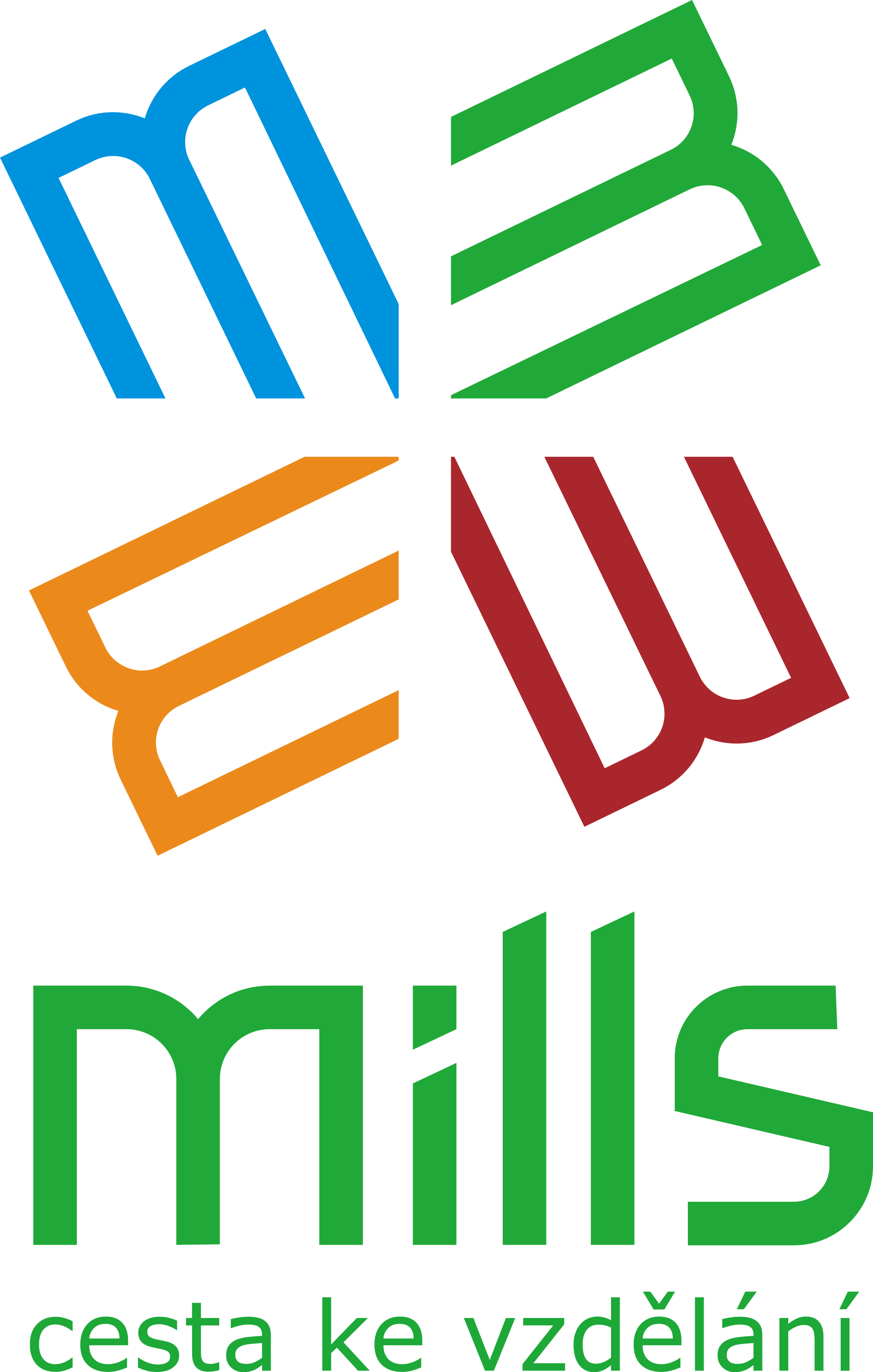 Opatření ředitelky voš 7 -19/20Čelákovice 3. 7. 2020Absolutorium     V souladu s vyhláškou č. 10/2004 (o vyšším odborném vzdělávání) ve znění pozdějších předpisů jsou náhradní a opravné termíny absolutoria, přihlášení k absolutoriu a odevzdání absolventské práce stanoveny takto:K absolutoriu se přihlašují studenti, kteří konají absolutorium v náhradním termínu. Pro studenty, kteří absolutorium opakují, je tento termín závazný, tudíž se k absolutoriu nepřihlašují.					PaedDr. Monika Volsich Montfortová, ředitelka školy             Sociální práce – kombinované studiumSociální práce – kombinované studiumOdevzdání absolventské práce15. 8. 2020Přihláška k absolutoriunejpozději 3 pracovní dny před jeho konánímTermín konání3. – 4. 9. 2020Diplomovaný farmaceutický asistent – kombinované studiumDiplomovaný farmaceutický asistent – kombinované studiumOdevzdání absolventské práce15. 8. 2020Přihláška k absolutoriunejpozději 3 pracovní dny před jeho konáním Termín konání 13. - 14. 9. 2020Diplomovaný zdravotní laborant – kombinované studiumDiplomovaný zdravotní laborant – kombinované studiumOdevzdání absolventské práce15. 8. 2020Přihláška k absolutoriunejpozději 3 pracovní dny před jeho konáním Termín konání 8. – 9. 9. 2020